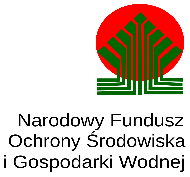 Załącznik nr 3 do zapytania ofertowego nr 1/2023OŚWIADCZENIEo spełnianiu warunków udziału w postępowaniu i niepodleganiu wykluczeniu z postępowania		Działając w imieniu Wykonawcy - .................................................................., w odpowiedzi na zapytanie ofertowe nr 1/2023, oświadczamy, że:Wykonawca spełnia warunki udziału w przedmiotowym postępowaniu,  tj.:  w okresie ostatnich pięciu lat przed upływem terminu składania ofert, a jeżeli okres prowadzenia działalności Wykonawcy jest krótszy – w tym okresie, należycie wykonali co najmniej dwie inwestycje polegające na wykonaniu robót budowlanych w budynkach wpisanych do rejestru zabytków. Do wykazu należy dołączyć referencje bądź inne dokumenty wystawione przez podmiot, na rzecz którego zamówienia były wykonywane, określające, czy zostały one wykonane należycie zgodnie z zamówieniem (inne dokumenty, jeżeli z uzasadnionej przyczyny o obiektywnym charakterze Wykonawca nie jest w stanie uzyskać tych dokumentów).w okresie ostatnich pięciu lat przed upływem terminu składania ofert, a jeżeli okres prowadzenia działalności Wykonawcy jest krótszy – w tym okresie, należycie wykonali co najmniej jedną robotę budowlaną o wartości  minimum 1 000 000,00 zł brutto. Do wykazu należy dołączyć referencje bądź inne dokumenty wystawione przez podmiot, na rzecz którego zamówienia były wykonywane, określające, czy zostały one wykonane należycie zgodnie z zamówieniem (inne dokumenty, jeżeli z uzasadnionej przyczyny o obiektywnym charakterze Wykonawca nie jest w stanie uzyskać tych dokumentów).posiada środki finansowe na rachunku bankowym lub zdolność kredytową w kwotę nie niższą niż 500.000,00 zł (słownie: pięćset tysięcy złotych),posiadają ubezpieczenie odpowiedzialności cywilnej w zakresie prowadzonej działalności gospodarczej związanej z przedmiotem zamówienia na sumę gwarancyjną nie niższą niż najmniej 1.000.000 zł (jeden milion złotych),dysponują osobami zdolnymi do wykonania Zamówienia, które będą uczestniczyć w wykonaniu Zamówienia, tj. Wykonawca winien udokumentować: jedną osobą z 5 letnim doświadczeniem pełniącą funkcję kierownika budowy, posiadającą odpowiednie uprawnienia budowlane w specjalności konstrukcyjno-budowlanej niezbędne do kierowania robotami objętymi przedmiotem zamówienia (lub odpowiadające im ważne uprawnienia budowlane, które zostały wydane na podstawie wcześniej obowiązujących przepisów) oraz spełniającą wymagania art. 37c ustawy z dnia 23 lipca 2003 r. o ochronie zabytków i opiece nad zabytkami, to jest osobą która przez co najmniej 18 miesięcy brała udział w robotach budowlanych prowadzonych przy zabytkach nieruchomych wpisanych do rejestru lub inwentarza muzeum będącego instytucją kultury.Wykonawca nie podlega wykluczeniu z udziału w postepowaniu, tj.: nie naruszył obowiązków dotyczących płatności podatków, opłat lub składek na ubezpieczenia społeczne lub zdrowotne albo Wykonawca dokonał płatności należytych podatków, opłat lub składek na ubezpieczenie społeczne lub zdrowotne wraz z odsetkami lub grzywnami lub zawarł wiążące porozumienie w sprawie spłaty tych należności,nie otwarto w stosunku do Wykonawcy likwidacji, nie przewidziano w zatwierdzonym przez sąd układzie w postępowaniu restrukturyzacyjnym zaspokojenia wierzycieli przez likwidację majątku Wykonawcy, sąd nie zarządził likwidacji majątku Wykonawcy w trybie art. 332 ust. 1 ustawy z dnia 15 maja 2015 r. - Prawo restrukturyzacyjne oraz nie ogłoszono upadłości Wykonawcy albo po ogłoszeniu upadłości Wykonawca zawarł układ zatwierdzony prawomocnym postanowieniem sądu, a układ ten nie przewiduje zaspokojenia wierzycieli przez likwidację majątku Wykonawcy oraz sąd nie zarządził likwidacji majątku Wykonawcy w trybie art. 366 ust. 1 ustawy z dnia 28 lutego 2003 r. – Prawo upadłościowe. ……………………………….				…………………………………..(miejscowość, data) 					     (podpis Wykonawcy)Opis przedmiotu robót Termin wykonaniaZleceniodawca Opis przedmiotu robót Termin wykonaniaZleceniodawca Lp.Imię i nazwiskoKwalifikacje zawodowe (uprawnienia)DoświadczenieWykształcenieZakres wykonywanych czynności w ramach przedmiotowego zamówieniaPodstawa do dysponowania przez Wykonawcę daną osobą 